1- Définir les termes suivants : (2pts)Carte géologique – cycle sédimentaire – discordance – un fossile de faciès. 2-pour chaque item relevé le (ou les) bonne (s) réponse (s) : (2pts)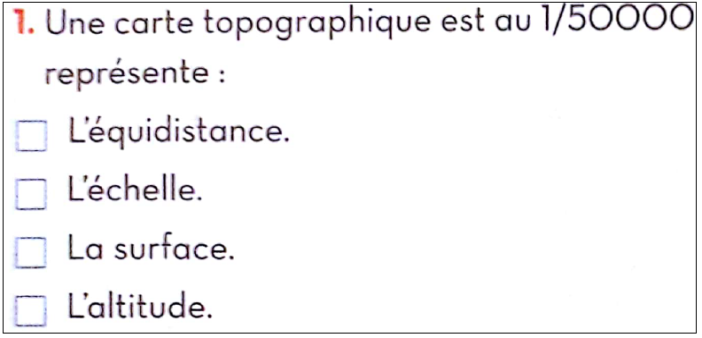 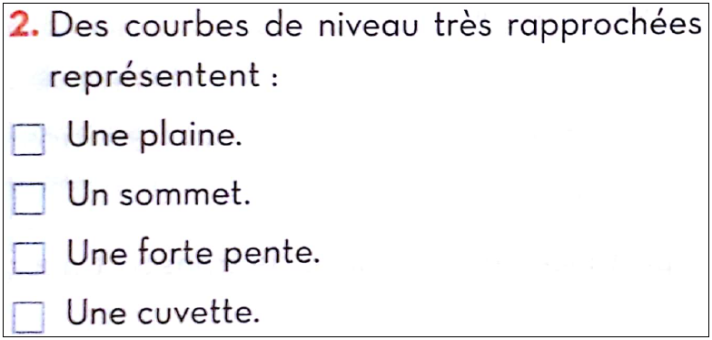 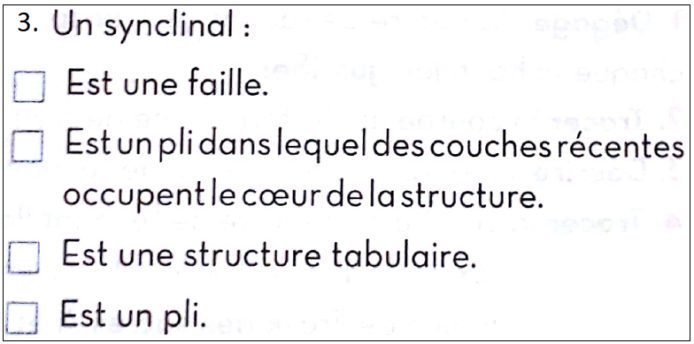 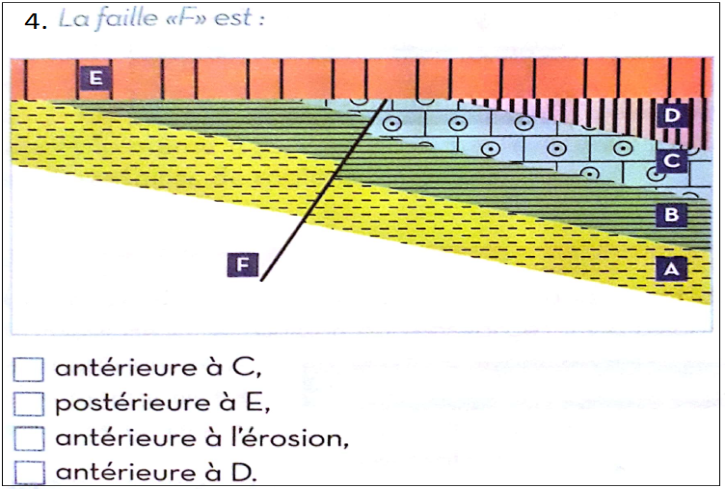 3-proposer un schéma explicatif d’une séquence verticale d’un cycle sédimentaire (1pts)                                                                                          Exercice 1 :9pts (1-1pt, 2-1pt 3-2pts 4-1.5pts 5-1.5pts 6-0.5pt 7-1.5pts)       Le doc 1 représente un dessin croquis d’une vue géologique réalisée dans une région proche de CasaBlanca , les études géologiques montrent que les strates B,C et D prennent naissance dans la même ère et dans la même région ;dans la plus ancienne de ces strates on trouve le fossile représenté dans le Doc 2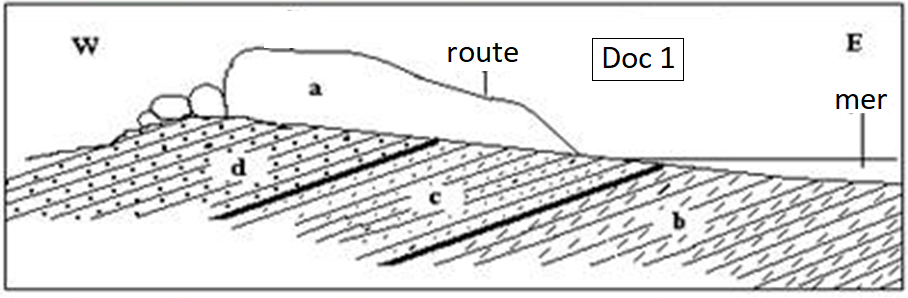 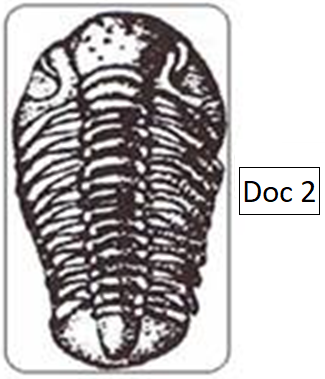 Nommé ce fossile 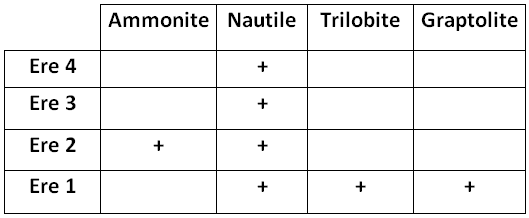 à partir de tableau, à quel âge appartient ce fossilequ’appel-on ce genre de fossile ? justifier qu’elle est l’importance de ces fossiles ?déduire le milieu de sédimentation des strates b, c et dnommer la surface de contact entre la strate a et les autres stratesdonner la succession des événements qui ont conduit à sa morphologie actuelleN.B : les fossiles indiqués sur le tableau caractérisent des milieux marins profonds  Exercice 3 : 6pts (1- 3pts, 2- 3pts)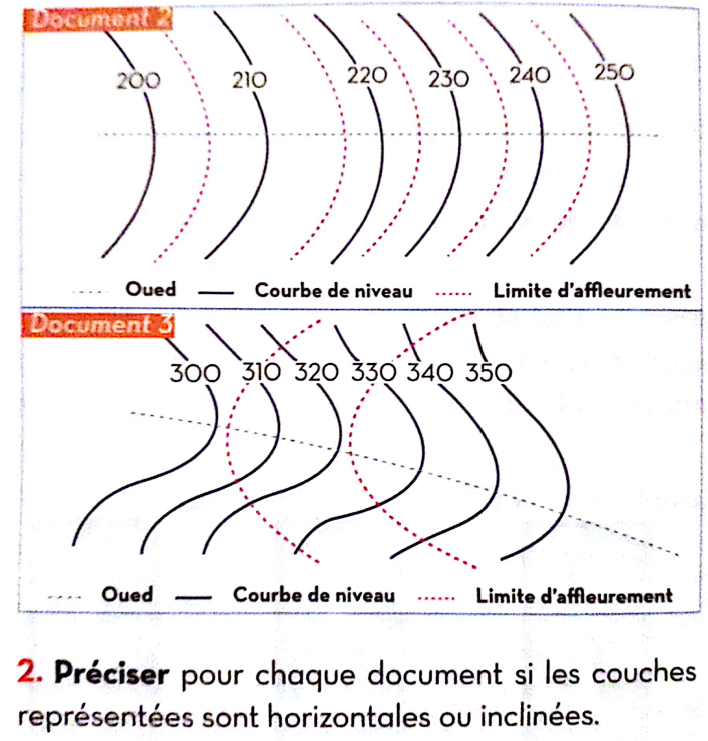 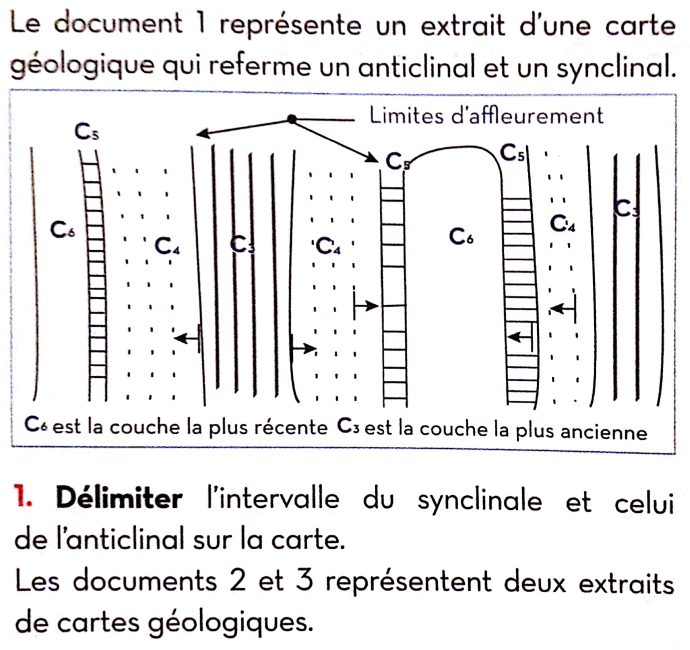 -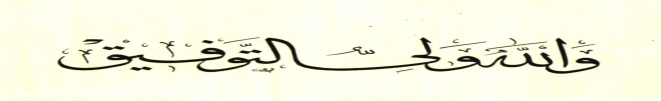 SolutionExercice 1 :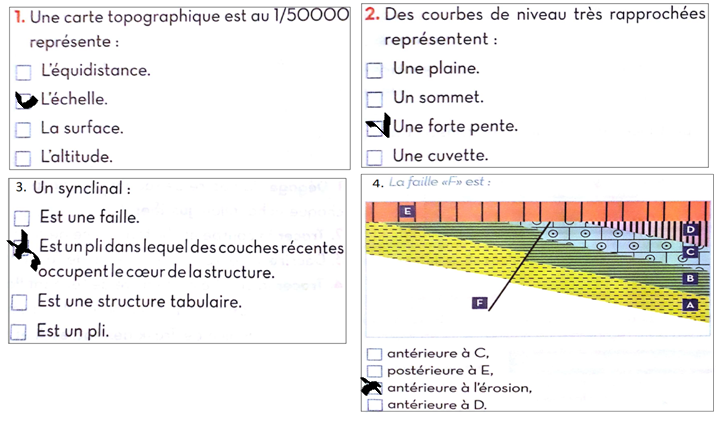 Exercice 2 :trilobiteère 1fossile stratigraphique, car ces fossiles se caractérisent par une répartition géographique importante et une répartition temporelle réduite  l’importance de ces fossiles : permettent de dater relativement les formations sédimentaires milieu marin profond discordance angulaire Étape 1 : sédimentation horizontale de la série (ici simplifiée) des terrains d, c et bÉtape 2 : phase tectonique : basculement de ces strates 
Étape 3 : phase érosion 
Étape 4 : dépôts horizontaux de la strate a en discordance angulaire sur l’ensemble antérieur.
Étape 5 : phase d’érosion, actuelle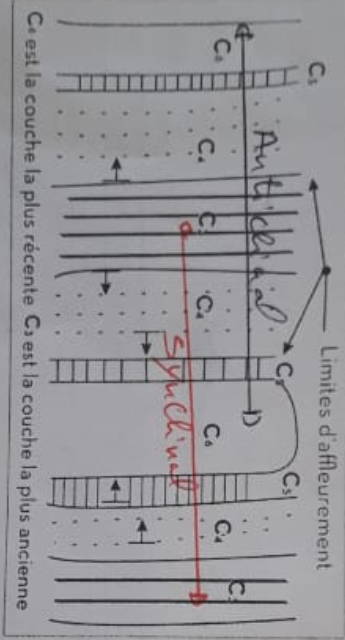 Exercice 3 :	2.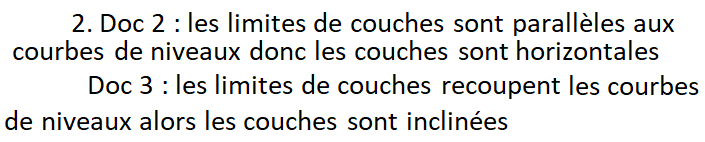 1.	